Ո Ր Ո Շ ՈՒ Մ«14»  նոյեմբերի  2023 թվականի N 242-ԱՀԱՅԱՍՏԱՆԻ ՀԱՆՐԱՊԵՏՈՒԹՅԱՆ ՇԻՐԱԿԻ ՄԱՐԶԻ ԳՅՈՒՄՐԻ ՀԱՄԱՅՆՔԻ ՍԵՓԱԿԱՆՈՒԹՅՈՒՆԸ  ՀԱՆԴԻՍԱՑՈՂ ՀՈՂԱՄԱՍԵՐՆ ԱՃՈՒՐԴՈՎ ՕՏԱՐԵԼՈՒ ԵՎ ԱՃՈՒՐԴԻ ՄԵԿՆԱՐԿԱՅԻՆ ԳՆԵՐ ՈՒ ՊԱՅՄԱՆՆԵՐ  ՍԱՀՄԱՆԵԼՈՒ ՄԱՍԻՆ        Ղեկավարվելով «Տեղական ինքնակառավարման մասին» օրենքի 18-րդ հոդվածի 1-ին մասի 21-րդ կետի,  Հողային օրենսգրքի 67-րդ հոդվածի 2-րդ, 3-րդ մասերի դրույթներով՝ Հայաստանի Հանրապետության Շիրակի մարզի Գյումրի համայնքի ավագանին որոշում է .         1. Հայաստանի Հանրապետության Շիրակի մարզի Գյումրի  համայնքի սեփականությունը հանդիսացող, կառուցապատման նպատակով առանձնացված հողամասերն օտարել աճուրդով և սահմանել  աճուրդի  մեկնարկային գներն ու պայմանները՝ համաձայն հավելվածի:       2. Սույն որոշումն ուժի մեջ է մտնում  հրապարակմանը  հաջորդող օրվանից:Կողմ (22)                                   Դեմ (0)                           Ձեռնպահ (0)ՀԱՅԱՍՏԱՆԻ ՀԱՆՐԱՊԵՏՈՒԹՅԱՆՇԻՐԱԿԻՄԱՐԶԻ ԳՅՈՒՄՐԻ ՀԱՄԱՅՆՔԻ ՂԵԿԱՎԱՐ    		                         ՎԱՐԴԳԵՍ  ՍԱՄՍՈՆՅԱՆԻՍԿԱԿԱՆԻՀԵՏ ՃԻՇՏ է՝  ԱՇԽԱՏԱԿԱԶՄԻ ՔԱՐՏՈՒՂԱՐ                                                                          ԿԱՐԵՆ ԲԱԴԱԼՅԱՆք.Գյումրի, «14» նոյեմբերի, 2023 թվական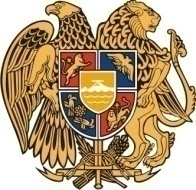 Հ Ա Յ Ա Ս Տ Ա Ն ԻՀ Ա Ն Ր Ա Պ Ե Տ Ո Ւ Թ Յ ՈՒ ՆՇ Ի Ր Ա Կ Ի   Մ Ա Ր Զ Գ Յ ՈՒ Մ Ր Ի   Հ Ա Մ Ա Յ Ն Ք Ի   Ա Վ Ա Գ Ա Ն Ի3104 , Գյումրի, Վարդանանց հրապարակ 1Հեռ. (+374  312)  2-22-00; Ֆաքս (+374  312)  3-26-06Էլ. փոստ gyumri@gyumri.amՎ.ՍամսոնյանԳ.ՄելիքյանԼ.ՍանոյանՄ.ՍահակյանՆ.ՊողոսյանԳ.ՊասկևիչյանԽ.ՎարաժյանՍ.ՀովհաննիսյանՍ. ԽուբեսարյանԱ. ԲեյբուտյանՀ.ՆիկողոսյանԶ.ՄիքայելյանԵ.ԽանամիրյանՇ.ԱրամյանԼ.ՄուրադյանՀ.ՍտեփանյանՎ.ՀակոբյանԿ.ՍոսյանԳ. ՄանուկյանԿ.ՄալխասյանՆ.Միրզոյան Հ.Մարգարյան 